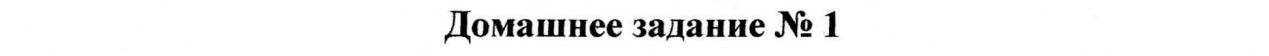 “Расчет линейной электрической цепи постоянного тока” 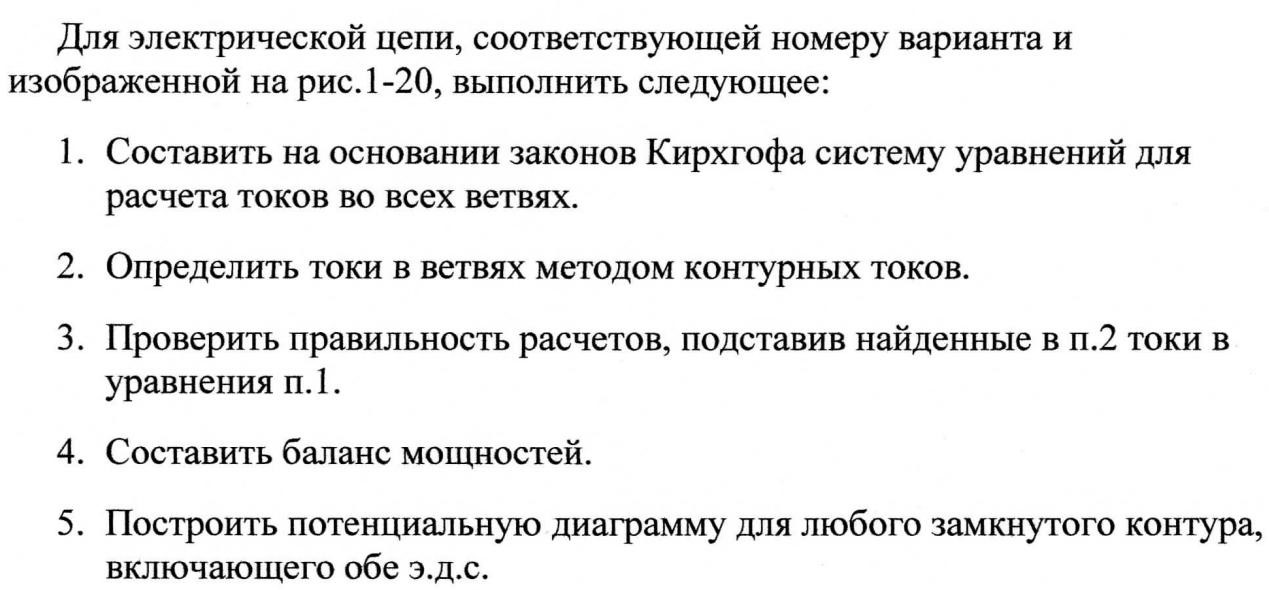 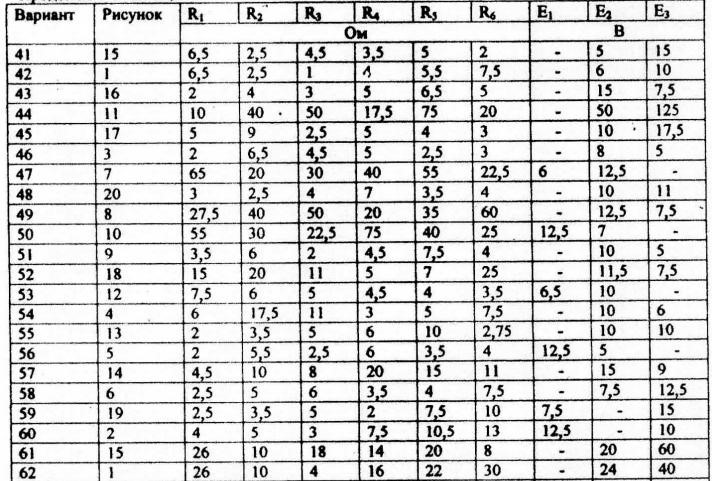 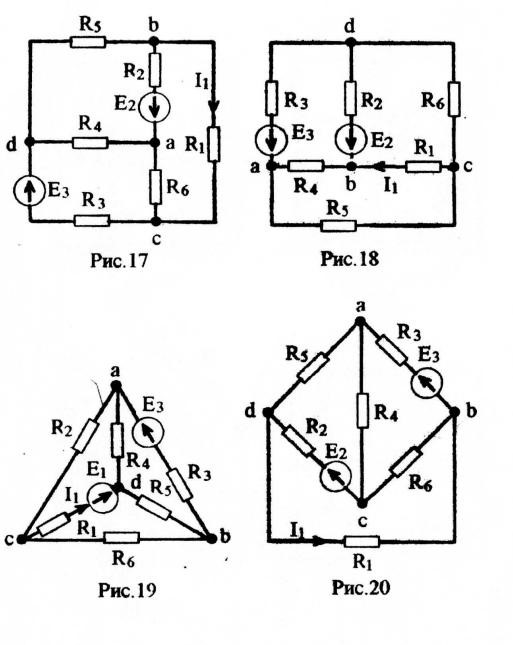 